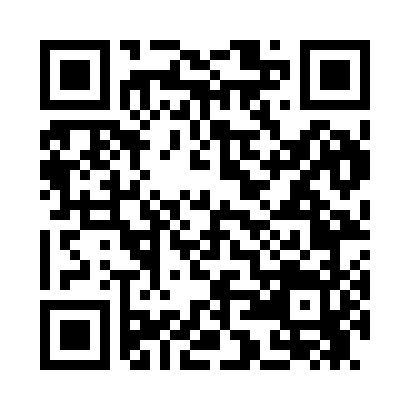 Prayer times for Albemarle Beach, North Carolina, USAMon 1 Jul 2024 - Wed 31 Jul 2024High Latitude Method: Angle Based RulePrayer Calculation Method: Islamic Society of North AmericaAsar Calculation Method: ShafiPrayer times provided by https://www.salahtimes.comDateDayFajrSunriseDhuhrAsrMaghribIsha1Mon4:275:541:115:008:279:542Tue4:275:541:115:008:279:543Wed4:285:551:115:018:279:544Thu4:285:551:115:018:279:545Fri4:295:561:115:018:279:536Sat4:305:561:115:018:269:537Sun4:315:571:125:018:269:528Mon4:315:581:125:018:269:529Tue4:325:581:125:018:259:5110Wed4:335:591:125:018:259:5111Thu4:345:591:125:018:259:5012Fri4:356:001:125:028:249:5013Sat4:356:011:125:028:249:4914Sun4:366:011:135:028:239:4815Mon4:376:021:135:028:239:4816Tue4:386:031:135:028:239:4717Wed4:396:031:135:028:229:4618Thu4:406:041:135:028:219:4519Fri4:416:051:135:028:219:4520Sat4:426:051:135:028:209:4421Sun4:436:061:135:028:209:4322Mon4:446:071:135:028:199:4223Tue4:456:081:135:018:189:4124Wed4:466:081:135:018:179:4025Thu4:476:091:135:018:179:3926Fri4:486:101:135:018:169:3827Sat4:496:111:135:018:159:3728Sun4:506:111:135:018:149:3629Mon4:516:121:135:018:139:3430Tue4:526:131:135:008:139:3331Wed4:536:141:135:008:129:32